I N S C H R I J F L I J S T  voor cursussen   in  2 0 2 1Bewonerscommissie: ……………………………………Telefoonnummer en email adres contactpersoon: ………………………………………………Namen deelnemende cursisten1……………………………………………………………….…………………………………………………………….2………………………………………………………………..…………………………………………………………….3………………………………………………………………..…………………………………………………………….Bij de cursus die reeds gepland zijn, kunt u aangeven met hoeveel personen u komt.Bij de cursus zonder een data kunt u toch alvast het lijstje invullen en bij voldoende belangstelling organiseren wij samen met het Huurdershuis de cursus. Stuur het formulier in of mail het formulier naar het secretariaat hvs@hvdh.org. Bellen kan ook met 070 – 308 55 36. Ook voor cursussen die hieronder niet genoemd worden kunt u naar ons bellen.Locatie voor de cursus is Hart van Moerwijk, Guntersteinweg 377, tenzij anders vermeld.(leest u ook bladzijde 2)Huishoudelijke regels volgens de RIVM:In verband met deze richtlijnen kunnen wij maximaal 08 cursisten toelatenVoor en na cursussen wordt de Buurtkamer gereinigdWij vragen uw handen te wassen en te ontsmetten voor de cursusCursisten zitten 1,5 meter van elkaar in de BuurtkamerIndien de Coronamaatregelen weer aangescherpt worden en de cursussen moeten vervallen, dan krijgt u bericht van ons.U kunt de inschrijflijst insturen of doormailen naar de HVS. Inschrijven voor de cursussen gebeurt op volgorde van binnenkomst.U krijgt daarna een bevestiging van ons. Dan bent u definitief ingeschreven!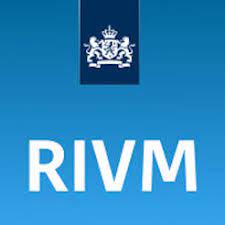 De RIVM-richtlijnenwe houden anderhalve meter afstand van elkaarwe wassen onze handen vaak en goedwe schudden geen handenwe hoesten in onze elleboogwe zitten niet aan ons gezichtwe blijven thuis als wij, of iemand uit ons gezin, klachten hebben	     	0-0-0-0-0-0-0-0-0-0-0-0-0-0-0-0-0-0-0-0CursusDatumAantal personenCursus De Bewonerscommissie, wie wat, waarom en hoe?Cursus De Overlegwet Cursus HuurprijzenCursus afrekening ServicekostenCursus Inleiding HuurrechtCursus Gemengde Complexen (huur en koop in een complex)Cursus Overlast, hoe zit dat nou?